Segmental CAROLI’s disease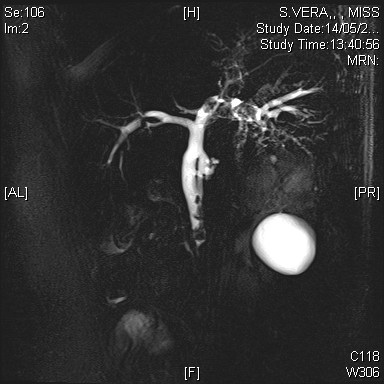 MRCP showing Segmental CAROLIs disease seen in Right Posterior Duct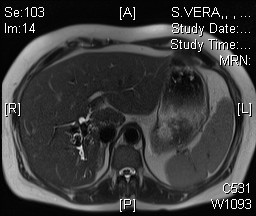 T2 MRI showing Segmental Caroli of Right Posterior Duct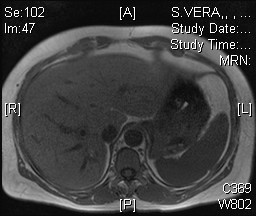 Segmental Carolis of Right Posterior duct with stones